UNITED ARAB EMIRATES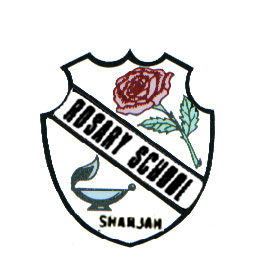 ROSARY SCHOOL / HALWANLicensed from the Ministry of EducationUnder No. ( 50 )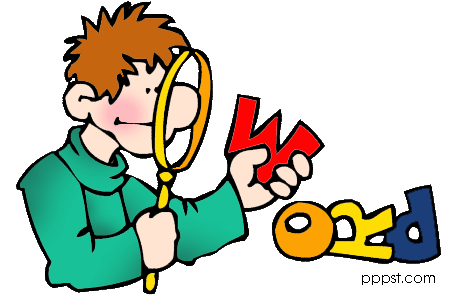         Department of English – 2018-2019WordmeaningExample1criteria -  (n) plural of criteriona standard by which you judge, decide about, or deal with somethingThe Health Service should not be judged by financial criteria alone.2appreciate (v)to recognize or understand that something is valuableI don’t think you appreciate how much time I spent preparing this meal.3futuristic (adj.)strange and very modernHer latest novel is a futuristic thriller, set some time in the late twenty-first century.4concept (n)a principle or ideaIt is very difficult to define the concept of beauty.5release (v)to give freedom or free movement to someone or somethingHe was released from prison after serving two years of a five-year sentence.6euphemism 
(n)a word or phrase used to avoid saying an unpleasant word.'Senior citizen' is a euphemism for 'old person'.7irritation (n)Make angryTraffic noise is just one of several minor irritations.8exasperated (adj.)annoyedHe’s becoming increasingly exasperated with the situation.9advantages (n)a condition giving a greater chance of success.The advantage of booking tickets in advance is that you get better seats.10maturity (n)the state of being completely grown physically.How long does it take for the chicks to grow to maturity?11universe (n)everything that exists, especially all physical matter, including all the stars, planets, galaxies, etcIs there intelligent life elsewhere in the universe?12dimension (n)a measurement of something in a particular direction, especially its height, length or width.Please specify the dimensions (= the height, length and width) of the room.13duplication (n)a copy of something.I have made duplications of all important documents.14tattletale (n)a child, who secretly tells someone in authority, that someone else has done something bad, often in order to cause trouble.She loves to poke her nose into everyone's business. She also likes to be a tattletale, and Albert listens to most of what she says.15solemnly (adv.)seriously and without any humourI solemnly promise to tell the truth.16initial (adj.)beginningMy initial surprise was soon replaced by delight.17standardize (v)to make things of the same type all have the same basic features.Math is an academic art that we had to standardize so it would make sense to everyone. 18behaviour (n)the way in which one acts or conducts oneself, especially towards others.I'm surprised by her bad behavior toward her friends. 19variety (n)a different type of something:Our supermarket stocks apples in several different varieties.20personality (n)the type of person you are, which is shown by the way you behave, feel and think:He is well qualified for the job, but he lack personality. ( he is a boring person)